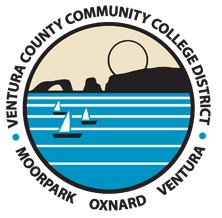 Book			VCCCD Board Policy ManualSection		Chapter 5 Title			Student Services-Student Discipline ProceduresNumber		BP 5520Status		ActiveLegal			Education Code Section 66300Education Code Section 72122Education Code Section 76030Adopted		PROPOSED	Last Reviewed		The Chancellor shall establish Student Disciplinary Procedures. 